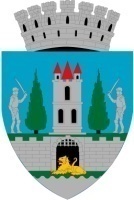 HOTĂRÂREA Nr.67/25.03.2021 privind aprobarea Acordului de Parteneriat la proiectul "Elaborarea planului de atenuare și adaptare la schimbările climatice în municipiul Satu Mare"Consiliul Local al Municipiului Satu Mare întrunit în ședința ordinară din data de 25.03.2021,Analizând proiectul de hotărâre înregistrat sub nr. 17038/18.03.2021, referatul de aprobare al Primarului municipiului Satu Mare înregistrat sub nr. 17040/18.03.2021, în calitate de inițiator, raportul de specialitate comun al Serviciului scriere, implementare şi monitorizare proiecte şi al Serviciului juridic înregistrat sub nr. 17041/18.03.2020, avizele comisiilor de specialitate ale Consiliului Local Satu Mare. Având în vedere Programul RO-Mediu.Ţinând seama de prevederile Legii nr. 24/2000 privind normele de tehnică legislativă pentru elaborarea actelor normative, republicată, cu modificările şi completările ulterioare, În baza prevederilor art. 35 alin.(1) din Legea nr. 273/2006 privind finanțele publice locale, cu modificările şi completările ulterioare. Ȋn temeiul prevederilor ale art. 129 alin. (2) lit. e) coroborat cu prevederile alin. (9) lit. a), art. 139 alin. (3), lit. f) şi art. 196 alin. (1), lit. a) din O.U.G. nr. 57/2019 privind Codul administrativ cu modificările şi completările ulterioare, Consiliul Local al Municipiului Satu Mare adoptă următoarea: H O T Ă R Â R E:Art.1. Se aprobă Acordul de Parteneriat la proiectul "Elaborarea planului de atenuare și adaptare la schimbările climatice în municipiul Satu Mare", conform Anexei nr.1, care face parte din prezenta hotărâre.Art.2. Cu ducerea la îndeplinire a prezentei hotărâri se încredințează Primarul municipiului Satu Mare, Serviciul scriere, implementare şi monitorizare proiecte și Serviciul juridic.Art.3. Prezenta hotărâre se comunică, prin intermediul secretarului  general al municipiului Satu Mare, în termenul prevăzut de lege: Primarului municipiului Satu Mare, Instituției Prefectului județului Satu Mare, Serviciului scriere, implementare şi monitorizare proiecte și Serviciului juridic.Președinte de ședință,                                                 Contrasemnează       Durla-Pașca Mihai-Călin                                              Secretar general,                                                                                          Mihaela Maria RacolțaPrezenta hotărâre a fost adoptată cu respectarea prevederilor art. 139 alin. (3)  lit.f) din O.U.G. nr. 57/2019 privind Codul administrativ;Redactat în 6 exemplare originaleTotal consilieri în funcţie23Nr. total al consilierilor prezenţi22Nr total al consilierilor absenţi1Voturi pentru22Voturi împotrivă0Abţineri0